Приложение № 8к протоколу заседания ПравленияРегиональной службы по тарифамРостовской областиот 18.11.2022 № 63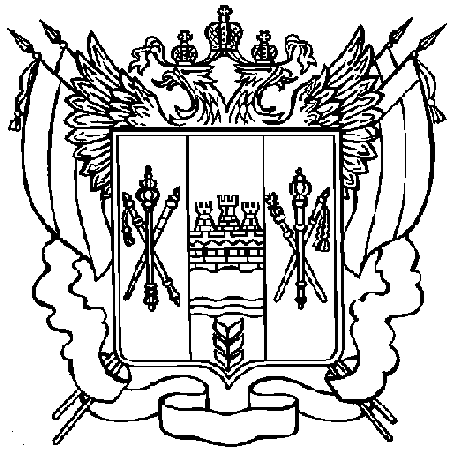 РЕГИОНАЛЬНАЯ СЛУЖБА ПО ТАРИФАМРОСТОВСКОЙ ОБЛАСТИПОСТАНОВЛЕНИЕ18.11.2022                  	г. Ростов-на-Дону	             	№ 63/8О корректировке необходимой валовой выручки ООО «Агро-Маркет»и индивидуальных тарифов на услуги по передаче электрической энергии для взаиморасчетов между ООО «Агро-Маркет» и филиалом ПАО «Россети Юг» - «Ростовэнерго» и между ООО «Агро-Маркет» и АО «Донэнерго»на 2023 годВ соответствии с Федеральным законом от 26.03.2003 № 35-ФЗ «Об электроэнергетике», постановлением Правительства Российской Федерации от 29.12.2011 № 1178 «О ценообразовании в области регулируемых цен (тарифов) в электроэнергетике», постановлением Правительства Российской Федерации от 14.11.2022 № 2053 «Об особенностях индексации регулируемых цен (тарифов) с 1 декабря 2022 г. по 31 декабря 2023г. и о внесении изменений в некоторые акты Правительства Российской Федерации», руководствуясь Методическими указаниями по расчету тарифов на услуги по передаче электрической энергии, устанавливаемых с применением метода долгосрочной индексации необходимой валовой выручки, утвержденными приказом Федеральной службы по тарифам от 17.02.2012 № 98-э, Методическими указаниями по расчету регулируемых тарифов и цен на электрическую (тепловую) энергию на розничном (потребительском) рынке, утвержденными приказом Федеральной службы по тарифам от 06.08.2004 № 20-э/2, Регламентом установления цен (тарифов) и (или) их предельных уровней, предусматривающим порядок регистрации, принятия к рассмотрению и выдачи отказов в рассмотрении заявлений об установлении цен (тарифов) и (или) их предельных уровней, утвержденным приказом Федеральной антимонопольной службы от 10.03.2022 № 196/22, на основании Положения о Региональной службе по тарифам Ростовской области, утвержденного  постановлением   Правительства   Ростовской  области от 13.01.2012 № 20, Региональная служба по тарифам Ростовской области постановляет: 1. Внести следующие изменения в постановление Региональной службы по тарифам Ростовской области от 27.12.2021 № 73/6 «Об установлении индивидуальных тарифов на услуги по передаче электрической энергии и необходимой валовой выручки на долгосрочный период регулирования 2022-2026 годов для взаиморасчетов между ООО «Агро-Маркет» и филиалом ПАО «Россети Юг» - «Ростовэнерго» и между ООО «Агро-Маркет» и АО «Донэнерго»:     1.1. Приложение № 1 изложить в редакции согласно приложению № 1 к постановлению.     1.2. Приложение № 3 изложить в редакции согласно приложению № 2 к постановлению.   2. Постановление вступает в силу с 01.01.2023.	Руководитель Региональной службы по тарифам Ростовской областиА.В. Лукьянов